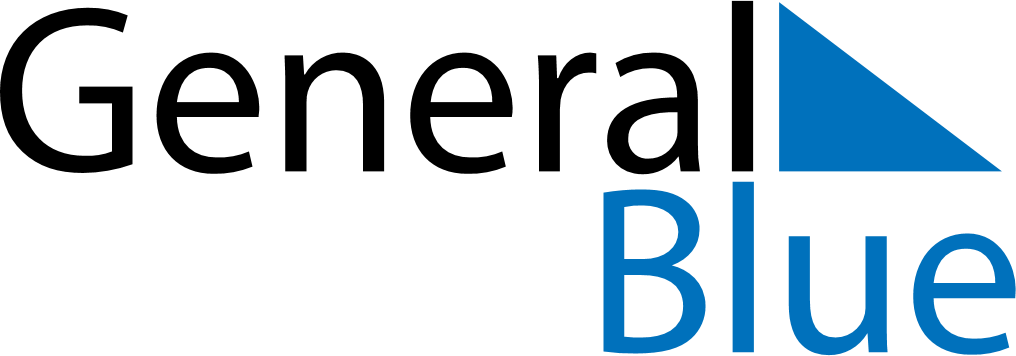 January 2024January 2024January 2024January 2024January 2024January 2024Vestby, Viken, NorwayVestby, Viken, NorwayVestby, Viken, NorwayVestby, Viken, NorwayVestby, Viken, NorwayVestby, Viken, NorwaySunday Monday Tuesday Wednesday Thursday Friday Saturday 1 2 3 4 5 6 Sunrise: 9:16 AM Sunset: 3:24 PM Daylight: 6 hours and 8 minutes. Sunrise: 9:15 AM Sunset: 3:25 PM Daylight: 6 hours and 9 minutes. Sunrise: 9:15 AM Sunset: 3:26 PM Daylight: 6 hours and 11 minutes. Sunrise: 9:14 AM Sunset: 3:28 PM Daylight: 6 hours and 13 minutes. Sunrise: 9:13 AM Sunset: 3:30 PM Daylight: 6 hours and 16 minutes. Sunrise: 9:13 AM Sunset: 3:31 PM Daylight: 6 hours and 18 minutes. 7 8 9 10 11 12 13 Sunrise: 9:12 AM Sunset: 3:33 PM Daylight: 6 hours and 21 minutes. Sunrise: 9:11 AM Sunset: 3:35 PM Daylight: 6 hours and 23 minutes. Sunrise: 9:10 AM Sunset: 3:37 PM Daylight: 6 hours and 26 minutes. Sunrise: 9:09 AM Sunset: 3:38 PM Daylight: 6 hours and 29 minutes. Sunrise: 9:08 AM Sunset: 3:40 PM Daylight: 6 hours and 32 minutes. Sunrise: 9:06 AM Sunset: 3:42 PM Daylight: 6 hours and 35 minutes. Sunrise: 9:05 AM Sunset: 3:44 PM Daylight: 6 hours and 39 minutes. 14 15 16 17 18 19 20 Sunrise: 9:04 AM Sunset: 3:47 PM Daylight: 6 hours and 42 minutes. Sunrise: 9:02 AM Sunset: 3:49 PM Daylight: 6 hours and 46 minutes. Sunrise: 9:01 AM Sunset: 3:51 PM Daylight: 6 hours and 49 minutes. Sunrise: 8:59 AM Sunset: 3:53 PM Daylight: 6 hours and 53 minutes. Sunrise: 8:58 AM Sunset: 3:55 PM Daylight: 6 hours and 57 minutes. Sunrise: 8:56 AM Sunset: 3:58 PM Daylight: 7 hours and 1 minute. Sunrise: 8:54 AM Sunset: 4:00 PM Daylight: 7 hours and 5 minutes. 21 22 23 24 25 26 27 Sunrise: 8:53 AM Sunset: 4:02 PM Daylight: 7 hours and 9 minutes. Sunrise: 8:51 AM Sunset: 4:05 PM Daylight: 7 hours and 13 minutes. Sunrise: 8:49 AM Sunset: 4:07 PM Daylight: 7 hours and 18 minutes. Sunrise: 8:47 AM Sunset: 4:10 PM Daylight: 7 hours and 22 minutes. Sunrise: 8:45 AM Sunset: 4:12 PM Daylight: 7 hours and 26 minutes. Sunrise: 8:43 AM Sunset: 4:14 PM Daylight: 7 hours and 31 minutes. Sunrise: 8:41 AM Sunset: 4:17 PM Daylight: 7 hours and 35 minutes. 28 29 30 31 Sunrise: 8:39 AM Sunset: 4:19 PM Daylight: 7 hours and 40 minutes. Sunrise: 8:37 AM Sunset: 4:22 PM Daylight: 7 hours and 45 minutes. Sunrise: 8:35 AM Sunset: 4:25 PM Daylight: 7 hours and 49 minutes. Sunrise: 8:32 AM Sunset: 4:27 PM Daylight: 7 hours and 54 minutes. 